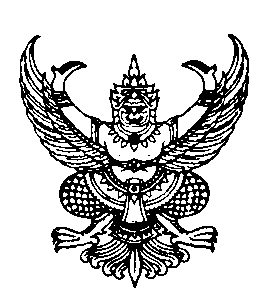 ประกาศองค์การบริหารส่วนตำบลถ้ำพรรณราเรื่อง  ประกาศใช้ข้อบัญญัติงบประมาณรายจ่ายประจำปีงบประมาณ พ.ศ.2562.....................................................................		ตามที่สภาองค์การบริหารส่วนตำบลถ้ำพรรณรา  ได้พิจารณาร่างข้อบัญญัติงบประมาณรายจ่ายประจำปีงบประมาณ พ.ศ.2562  วาระแรก(ขั้นรับหลักการ)ในสมัยประชุมสมัยวิสามัญ  สมัยที่ 3 ครั้งที่ 1 ประจำปี พ.ศ.2561 และวาระที่ 2 (ขั้นแปรญัตติ) วาระที่ 3 (ขั้นลงมติ) ในสมัยประชุมสมัยวิสามัญ สมัยที่ 3 ครั้งที่  2  ประจำปี พ.ศ.25601  และสภาองค์การบริหารส่วนตำบลถ้ำพรรณราได้พิจารณาให้ความเห็นชอบทั้ง  3  วาระและนายอำเภอถ้ำพรรณราได้พิจารณาอนุมัติ  นายกองค์การบริหารส่วนตำบลถ้ำพรรณราประกาศใช้ข้อบัญญัติงบงบประมาณรายจ่ายประจำปีงบประมาณ พ.ศ.๒๕62 เรียบร้อยแล้ว  จึงขอประกาศใช้ข้อบัญญัติงบประมาณรายจ่ายประจำปีงบประมาณพ.ศ.2562  เพื่อเป็นข้อบัญญัติงบประมาณรายจ่ายในการบริหารงานงบประมาณขององค์การบริหารส่วนตำบลถ้ำพรรณรา  ต่อไป		จึงประกาศมาเพื่อทราบโดยทั่วกัน			ประกาศ  ณ  วันที่    24   เดือนกันยายน  พ.ศ.2561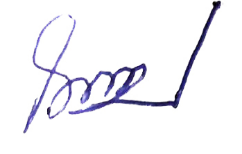 					(นายโสภณ     ผสม)			        นายกองค์การบริหารส่วนตำบลถ้ำพรรณรา